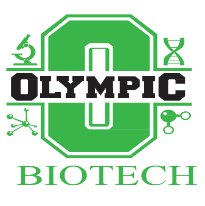 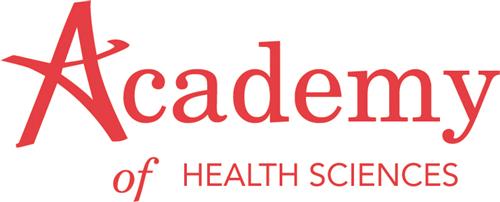 2016-2017 Internship/Job Shadowing Application Please return to Mr. Elliott in R245 by _________Name of Internship __________________   (if applicable)Make sure you give your recommendation form to your teacher/administrator to complete.  The recommender will turn in application to me directly. Name: _____________________________________________________________             Grade Level   _______          BIOTECH Student ID   ________Sex: M / F    (Circle One)(Last) (First) (M.I.) Student #: _____________ Grade:_______ Age: _______ Date of Birth: _________Have you been suspended, in ISS or detention this semester?     Y   or N   if so, explain _____________________________________________________________________________________Mo.___ Day___ Yr___ Languages spoken? _______________________________________________________________ Address: ________________________________________________________________________ (Street) City___________________________________ Zip__________ Are you a US Citizen? Y / NHome Phone _____________________ Cell Phone _________________ E-mail address _________________________________ Name of Parent(s) ______________________________________________ Phone _____________ or Guardian(s) ______________________________________________ Phone ____________ (Last) (First) (Work/Cell) How many periods a day do you wish to intern? Check:  1     2      3    4    5    6    7   What periods? _________ Area of interest for internship: ________________________________________________________ Where you would like to intern? (If you know) ________________________________________________________________________________ Name/Phone Number of Supervisor(s) _____________________________________ Have you contacted places to see if they offer an internship in your area of interest? Yes No If so, where: _______________________________________________________________ What is your cumulative GPA? (unweighted) ____________ S1:_____ S2:_____ List any courses you have taken or experiences you have had related to your career area of interest: ________________________________________________________________________________ ________________________________________________________________________________ ________________________________________________________________________________ Write why you are interested in becoming an intern. _____________________________________________________________________________ _____________________________________________________________________________ _____________________________________________________________________________ _____________________________________________________________________________ _____________________________________________________________________________ _____________________________________________________________________________ _____________________________________________________________________________ _____________________________________________________________________________ _____________________________________________________________________________ _____________________________________________________________________________ _____________________________________________________________________________ _____________________________________________________________________________ _____________________________________________________________________________ _____________________________________________________________________________ If you become an intern, the county does not provide transportation. How do you plan to get to your internship on time every day? ________________________________________________________________________________Internship/Job Shadowing Program Teacher/Administrator Recommendation FormTeachers/Administrators:Please returned this completed form to Mr. Elliott’s Mailbox in Biotech Teachers’ WorkroomHow long have you known this candidate?What capacity have you known the individual?Please list five adjectives that best describe the candidate:In your opinion, how will the candidate adapt to a professional setting?Please rate the candidate in the following areas. [On a scale of 1 (poor) to 5 (outstanding)]Maturity				1	2	3	4	5Respect for Others			1	2	3	4	5Honesty				1	2	3	4	5Tactfulness				1	2	3	4	5Discretion				1	2	3	4	5Work Habits				1	2	3	4	5General Appearance			1	2	3	4	5Organizational Skills			1	2	3	4	5Emotional Stability			1	2	3	4	5Motivation				1	2	3	4	5Flexibility				1	2	3	4	5Indicate how you would recommend the candidate:I do not recommend this individual _______                    without reservation ______          With some reservation ______           			enthusiastically ______Additional CommentsStaff Signature ________________________________________________Printed Name	__________________________     Date ______________________________Daytime Telephone Number	(        ) _____________________